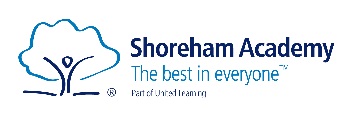 Job DescriptionClassroom Teacher of MathsResponsible to: Director of Studies in MathsMain Purpose of the Post:The successful applicant will contribute to the provision of high-quality teaching and learning; raising levels of student achievement within the Maths Department and across the academy. The post holder will be a role model for the Shoreham Academy community.Key ResponsibilitiesStudent LearningUndertake a substantial and appropriate teaching commitment within the Maths DepartmentTake responsibility for ensuring a positive learning environment within the classroom and throughout the academyUse ICT facilities in the teaching and learning programme and also for management purposesPrepare teaching programmes and comprehensive lesson plans, for classes being taught Ensure that differentiated approaches within teaching and learning strategies support all studentsDefine learning outcomes and provide regular progress assessments for each student, in every class taughtActively support and implement the Shoreham Academy behaviour and discipline policy; both in class and throughout the academyBecome a tutor group mentor; registering students, accompanying them to assemblies, promoting their well-being and encouraging their full participation in all aspects of school lifeSupport the agenda for quality, standards and student achievementContribute to the enrichment and extension programme and support academy events and functions as appropriate The post holder will ensure equal opportunities legislation is adhered to; recognising and dealing appropriately with stereotyping, creating an environment that values difference and embraces diversity, where students and staff treat each other with dignity and respectProfessional Development and Staff SupportRegularly reflect on teaching, learning and assessment and identify appropriate training, learning and development needsParticipate in regular training and CPD, to develop personal and professional effectivenessWork alongside other staff in the classroom to develop effective practices and approachesSupport in-house research into the effectiveness of different classroom techniques and approachesProvide or receive mentoring and coaching as and when appropriateParticipate in performance and development review and quality assurance proceduresSupporting effective teamwork and good relationships between all academy staffParticipating in reviews of progress and recommendations for improvements, thus contributing to the Self Evaluation and Action PlanCommunityEstablish positive links with parents of taught students, to involve them in their child’s learning of Maths, as well as providing information about curriculum, attainment, progress and targets.Meet with parents and others when appropriate, to discuss the progress and development of their childDevelop effective links with the wider learning community, to enhance the quality of teaching and learning and to develop students’ wider understanding of the curriculum Shoreham Academy is committed to safeguarding and promoting the welfare of children therefore all positions in the school will be subject to a satisfactory Disclosure and Barring Service check.To comply with the Immigration, Asylum and Nationality Act 2006, all prospective employees will be required to supply evidence of eligibility to work in the UK.PERSON SPECIFICATIONClassroom Teacher of MathsCriteriaEducation and ExperienceHave qualified teacher status, or working towards QTS; evidence of study at a higher level, e.g. Masters, would be desirableBe an excellent and motivational classroom practitionerHave experience of teaching Maths at KS3, KS4 levels; knowledge of KS5 Maths is not essential but would be consideredHave a track record of securing strong achievement and attainment outcomes for all studentsKnowledge and UnderstandingHave great subject knowledge and be able to demonstrate passion and enthusiasm in communicating this to othersHave an up-to-date understanding of the new GCSE 9-1 KS4 CurriculumBe informed of the assessment requirements for KS3 and KS4Have the ability to understand and use data to promote effective teaching and learning and maintain high, departmental standards of student achievement in Maths Skills and AbilitiesBe able to present to different audiences, including students, staff and parents Have outstanding communication skills, with particular ability to combine rigour and high expectations with tact, discretion and supportAble to effectively organise and balance all areas of teaching responsibilities at Shoreham AcademyPersonal qualitiesHave a lifelong love of learning and working with childrenHave a genuine commitment to teamworkActively participate in professional development Have integrity, optimism, flexibility and resilienceHave ambition and the determination to secure the very best outcomes for all students